Publicado en Madrid el 12/12/2018 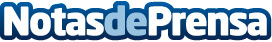 Serbatic, distinguida como la mejor empresa creadora de empleo en 2018Serbatic, que inauguró hace un año en Cuenca su Centro de Tecnología, celebra su primer aniversario con una plantilla un 130% superior al inicio de su actividadDatos de contacto:Ana Vázquez ToscanaNota de prensa publicada en: https://www.notasdeprensa.es/serbatic-distinguida-como-la-mejor-empresa Categorias: Castilla La Mancha Recursos humanos Innovación Tecnológica http://www.notasdeprensa.es